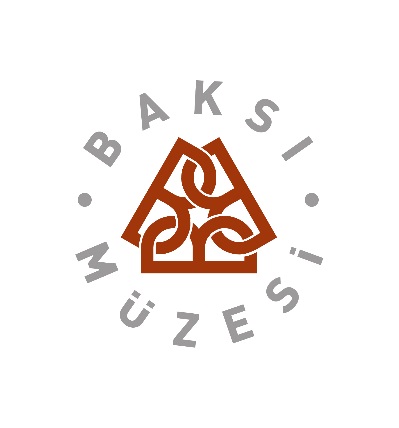 WORKSHOPREGIONAL  MUSEUMS  AS GENERATORS OF DEVELOPMENTOrganising partners:ICOM EuropeICR - International Committee for Regional MuseumsICOM South East Europe Regional AllianceICOM Turkey, ICOM Azerbaijan, ICOM Greece, ICOM CroatiaEuropean Museum ForumBaksi MuseumUnder the auspices of the Council of EuropeİntroductıonThe workshop will interactively explore the importance of seeing the museum as a unique valuable asset for development.  The sessions will focus on the following subthemes:1.	Connections museums may establish between living culture and the region 2.	Museum context, tangible, and intangible cultural assets 3. 	Transformation of the local potential to production 4.	Museums, production and employmentThe lectures and presentations are expected to offer conclusions that will be published and presented at the ICOM General Conference in Milan 2016. The conclusions will try to map quality indicators that will show decision makers the indirect and direct impact of the museum in the community.  In line with the museum's mission, vision and core values those  benefit indicators that can help museums prove their relevance to authorities at the same time stressing the intrinsic values of museums and their insitutional contribution – from educational to social.The workshop aim is to present  “museum success stories” and encourage positive spirit and value of museums in new social circumstances.IMPORTANT:Workshop proceeding are to be published by the end of October 2015 with the texts of presentersAll presenters should submit their texts ahead of the conference.ProgrammeJuly 23 Thursday: Arrival to Trabzon (organised transport by bus to  Baksi in the afternoon)                                Optional: visit to Sumela Monastry and arrival to Baksı in the afternoon                                 Opening of the CRAFTATTRACT poster exhibition and  welcome dinner in the                                     evening at Baksi museumJuly 24 Friday: Workshop Day 19.00 Opening of the workshopAddresses by the hosts and ICOM Turkey, Ministry of Culture and /or town representativesAddress on behalf of the ICOM Europe and partners – Damodar FrlanAddress on behalf of the EMF - Jette Sandhal, EMF Judge, Denmark Adress on behalf of Baksı MuseumKeynotes  on museum context, tangible, and intangible cultural assetsRepresentative of the MuCEM, Council of Europe Museum Prize Winner 2015Workshop topics presented by workshop leaders in sessions to follow:Museums, production and employment  Goranka Horjan,   Benefit indicators for the CommunityJose Gameiro: Title to define Vesna Marjanović: Decision-maker’s perspective Dicussion and conclusionsMuseums and national and international marketsLuis Raposo ICOM Europe Lisbon Declaration Rune Holbek, ICR Chair Orit Sahmir, ICR Treasurer Dicussion and conclusionsCoffee breakTransformation of the local potential to productionHusamettin Kocan: Good practice example from the Baksi Museum Suay Aksoy, Chair ICOM Advisory, Dicussion and conclusionsTeti HADJINICOLAOU, ICOM Greece Roya Taghieva, ICOM Azerbaijan, Darko Babić, ICOM Croatia Mila Popović Živančević, ICOM SEE July 25 Saturday: Workshop  Day 2Field work is scheduled for the morning focusing on the subtopic: Sustainability of the local culture and involvement into life by renewal Visits to local weaving workshopsLunchRoundtables to discuss the workshop outcomesPlenary session where representatives from each roundtable will present their report that might eventually contribute to the making of a model proposal for a regional eco-museum.Evening: A gala dinner or a “highland gala breakfast” will be organised to crown the event.July 26 Sunday: Departure for the airport (by bus organised by hosts)